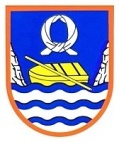     OBEC KAMENNÝ PŘÍVOZ      252 82 Kamenný Přívoz  čp. 285    Tel. : 241 951 443, 241 951 444,  e-mail :  urad@kamennyprivoz.czč.j. 1307/2019							Kamenném Přívoze dne 5. listopadu 2019PozvánkaNa veřejné zasedání obecního zastupitelstva, které se bude konat ve čtvrtek 21. listopadu  2019 od 18.00 hodin v zasedací místnosti nad tělocvičnou u mateřské školy v Kamenném Přívoze čp.10.Program :Kontrola plnění usnesení minulého zasedání zastupitelstva.Zpráva o činnosti rady. Obecně závazná vyhláška o místním poplatku za provoz systému shromažďování, sběru, přepravy, třídění, využívání a odstraňování komunálních odpadů.Obecně závazná vyhláška o místním poplatku ze psů.Obecně závazná vyhláška o místním poplatku z pobytu.Vnitřní směrnice o veřejných zakázkách malého rozsahu.Úprava rozpočtu obce roku 2019 (ZŠ a MŠ).Vyjádření k návrhu kapituly sv. Víta na směnu a prodej pozemků v KU Hostěradice.Vyjádření k návrhu zástupce farnosti sv. Vojtěcha Jílové u prahy stran hřbitova v Kamenném Přívoze.Podpora aktivit v oblasti rozvoje regionu Posázaví v roce 2020.Diskuse.   Usnesení.									 Prokop Mašek								starosta obce Kamenný Přívoz